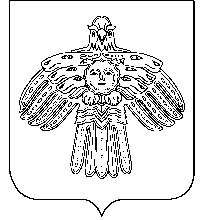 «УЛЫС  ОДЕС»  КАР  ОВМÖДЧÖМИНСА  СÖВЕТСОВЕТ  ГОРОДСКОГО  ПОСЕЛЕНИЯ  «НИЖНИЙ  ОДЕС»              ____________________________________________________________________ КЫВКÖРТÖД                                  РЕШЕНИЕ 16 февраля 2018года                                                                                 №XIV-67«ОБ УТВЕРЖДЕНИИ ПОРЯДКА ПРЕДОСТАВЛЕНИЯ ПОМЕЩЕНИЙДЛЯ ПРОВЕДЕНИЯ ВСТРЕЧ ДЕПУТАТОВ С ИЗБИРАТЕЛЯМИИ ОПРЕДЕЛЕНИЯ СПЕЦИАЛЬНО ОТВЕДЕННЫХ МЕСТ, ПЕРЕЧНЯПОМЕЩЕНИЙ ДЛЯ ПРОВЕДЕНИЯ ВСТРЕЧ ДЕПУТАТОВ С ИЗБИРАТЕЛЯМИ»Руководствуясь статьей 40 Федерального закона от 06.10.2003 N 131-ФЗ "Об общих принципах организации местного самоуправления в Российской Федерации", и Федеральным законом 19 июня 2004 года N 54-ФЗ "О собраниях, митингах, шествиях и пикетированиях" в связи с принятием Федерального закона N 107-ФЗ от 07.06.2017 "О внесении изменений в отдельные акты Российской Федерации в части совершенствования законодательства о публичных мероприятиях",Совет городского поселения  "Нижний Одес" решил:1. Утвердить Порядок предоставления специально отведенных мест и помещений для проведения встреч депутатов (всех уровней) с избирателями согласно приложению N 1 к настоящему решению.2. Определить специально отведенные места и перечень помещений, для проведения встреч депутатов (всех уровней) с избирателями согласно приложению N 2 к настоящему решению.3. Настоящее решение вступает в силу со дня официального опубликования в информационном бюллетене "Нижнеодесский вестник" и подлежит размещению на официальном сайте администрации муниципального образования городского поселения "Нижний Одес".Глава городского поселения «Нижний Одес» -                             Н.П.Чистовапредседатель Совета поселения                                                          Приложение N 1К Решению Совета ГП "Нижний Одес"от  16 февраля 2018 г. № XIV-67Порядок предоставления помещений для проведения встреч депутатов с избирателями на территории муниципального образования городского поселения "Нижний Одес"1. Порядок предоставления помещений, специально отведенных мест, для проведения встреч депутатов с избирателями, в целях информирования депутатом избирателей о своей деятельности  (далее - Порядок) разработан с тем, чтобы для депутата любого территориального уровня обеспечивалась возможность беспрепятственного проведения встреч с избирателями в специально отведенном месте или помещении, расположенном в пределах территориальной сферы деятельности представительного органа, в состав которого он входит.2. Для предоставления помещения, специально отведенных мест депутаты направляют заявку о выделении помещения, специально отведенного места,  для проведения встречи с избирателями в адрес руководителя администрации городского поселения  "Нижний Одес" не позднее, чем за 10 рабочих дней до даты проведения мероприятия, по форме, указанной в приложении N 1 к настоящему Порядку (за исключением встречи депутата с избирателями в форме публичного мероприятия).3. В заявке указываются населенный пункт, в котором депутат планирует провести встречу, дата проведения мероприятия, время начала, продолжительность, примерное число участников, фамилия, имя, отчество депутата, номер телефона адрес, по которому необходимо известить депутата о предоставлении специально отведенного места, помещения для проведения встречи с избирателями, заявление должно быть подписано и датировано.4. Ответ на заявление депутата, содержащий информацию о дате и времени использования специально отведенного места, а также помещения, направляется уполномоченным должностным лицом администрации депутату в течение трех календарных дней со дня поступления соответствующего заявления в администрацию.5. Помещения, предоставляемые администрацией городского поселения  "Нижний Одес", для встреч депутатов с избирателями, производится без взимания платы в порядке очередности обращения за ними, с учетом приоритета исходя из принадлежности депутата к более высокому уровню публичной власти. 6. В одном специально отведенном месте, а также в помещении одновременно не могут проводиться встречи нескольких депутатов с избирателями. Очередная встреча может быть проведена не ранее чем через час после завершения проведения предыдущей встречи.7. Встречи депутата с избирателями в целях информирования депутатом избирателей о своей деятельности в рамках публичного мероприятия, предполагает соблюдение требований и условий, предусмотренных законодательством  Российской Федерации о собраниях, митингах, демонстрациях, шествиях и пикетированиях.Приложение N 1к Порядкупредоставления помещенийдля проведения встречдепутатов с избирателямиФОРМАЗАЯВЛЕНИЯ ДЛЯ ПРЕДОСТАВЛЕНИЯ ПОМЕЩЕНИЯ, СПЕЦИАЛЬНО ОТВЕДЕННЫЕ МЕСТАДЛЯ ПРОВЕДЕНИЯ ВСТРЕЧ ДЕПУТАТОВ С ИЗБИРАТЕЛЯМИ                                                        Руководителю администрации                                              городского поселения "Нижний Одес"                                             ___________________________                                                от ________________________                                                       (Ф.И.О. депутата)Заявлениео предоставлении помещения, специально отведенного места для проведения встречдепутата с избирателями    В соответствии   п. 5.3 статьи 40  Федерального  закона  от 06.10.2003 N   131-ФЗ   "Об  общих  принципах  организации  местного  самоуправления в Российской Федерации" прошу предоставить помещение по адресу:________________________________________________________________________________ для  проведения, встречи с избирателями, которое планируется на  "__" ________ 20__ года  в _______________ продолжительностью _______________________________________.                                                                                                                   (продолжительность встречи)Примерное число участников:_____________________________________________________. Ответственный за проведение мероприятия (встречи) _________________________________ _______________________________________________________________________________.                                                                  (Ф.И.О., статус)Контактный телефон __________________________________________________Дата подачи заявки: ___________________________________________________    Депутат _________________/____________________                              (подпись)              (расшифровка подписи)    "__" _______ 20__ годПриложение N 2к Решению Совета ГП "Нижний Одес"от  16 февраля 2018 г. № XIV-67СПЕЦИАЛЬНО ОТВЕДЕННЫЕ МЕСТА ДЛЯ ПРОВЕДЕНИЯ ВСТРЕЧДЕПУТАТОВ С ИЗБИРАТЕЛЯМИПЕРЕЧЕНЬ ПОМЕЩЕНИЙ ПРЕДОСТАВЛЯЕМЫХ АДМИНИСТРАЦИЕЙ ГП НИЖНИЙ ОДЕС ДЛЯ ПРОВЕДЕНИЯ ВСТРЕЧДЕПУТАТОВ С ИЗБИРАТЕЛЯМИТерриторияВместимость (человек)Пгт. Нижний Одес, площадь Ленина.Более 300Пгт. Нижний Одес, улица Молодежная, «Сквер Нефтяников».50Пгт. Нижний Одес, улица Ленина, территория между 11 и 13 домом.50Пст. Конашъёль, улица Почтовая, 9Территория возле здания сельского отделения почтовой связи "Конашъель"120Перечень помещений Адрес места нахождения помещенияВместимость(человек)Администрация муниципального образования городского поселения "Нижний Одес" каб. 33Пгт. Нижний Одес, пл. Ленина, д. 310Администрация муниципального образования городского поселения "Нижний Одес" зал заседаний 3 этаж.Пгт. Нижний Одес, пл. Ленина, д. 330МБУ "Дом культуры пгт. Нижний Одес" Зрительный зал 1 этаж.Пгт. Нижний Одес, пл.Ул. Ленина д.1 А450Сельское отделение почтовой связи "Конашъель"Пст. Конашъёль, улица Почтовая, 920